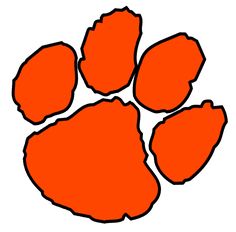 Ansonia Lady Tigers 2018-20192018-2019 Varsity Girls Basketball RosterMariah Troutwine		#2		5-5		SophomoreTrinity Henderson		#3		5-4		SeniorHeidi Runkel			#5		5-5		SeniorLauren Burns			#10		5-6		FreshmanSky Edwards			#11		5-4		SophomoreAbigail Powers		#12		5-6		JuniorKierra Reichert		#23		5-10		SophomoreMakayla Stover		#24		5-5		JuniorMcKenna Obringer		#33		5-7		SophomoreRylie Marker			#34		5-5		SophomoreEmily Wright			#42		5-5		Freshman2018-2019 Junior Varsity Girls Basketball RosterEmily Wright		#42		5-5		FreshmanEmma Barga		#5		5-2		FreshmanLauren Burns		#12		5-6		FreshmanMolly Barga		#11		5-6		FreshmanKristine Shaner	#44		5-9		FreshmanSarah Neighbors	#10		5-2		JuniorHannah Hartzell	#22		5-7		SophomoreHead Coach:  Jim BolinVarsity Assistant:  Jailyn ThwaitsJV Coach: Abby HelmkeTrainer: Kurt MoneysmithMr. James Atchley-Superintendent						Mr. James Robson- PrincipalMr. Matt Macy- Athletic Director